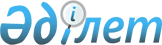 "Қазақстан Республикасы Табиғи монополияларды реттеу агенттігінің 2011 - 2015 жылдарға арналған стратегиялық жоспары туралы" Қазақстан Республикасы Үкіметінің 2011 жылғы 8 ақпандағы № 99 қаулысына өзгерістер енгізу туралыҚазақстан Республикасы Үкіметінің 2013 жылғы 30 сәуірдегі № 441 қаулысы

      1. «Қазақстан Республикасы Табиғи монополияларды реттеу агенттігінің 2011 – 2015 жылдарға арналған стратегиялық жоспары туралы» Қазақстан Республикасы Үкіметінің 2011 жылғы 8 ақпандағы № 99 қаулысына (Қазақстан Республикасының ПҮАЖ-ы, 2011 ж., № 18, 216-құжат) мынадай өзгерістер енгізілсін:



      көрсетілген қаулымен бекітілген Қазақстан Республикасы Табиғи монополияларды реттеу агенттігінің 2011 – 2015 жылдарға арналған стратегиялық жоспарында:



      «Стратегиялық бағыттар, мақсаттар мен міндеттер, нысаналы индикаторлар, іс-шаралар мен нәтижелер көрсеткіштері» деген 3-бөлімде:



      «Стратегиялық бағыттар, мақсаттар мен міндеттер, нысаналы индикаторлар, іс-шаралар және нәтижелер көрсеткіштері» деген 3.1-кіші бөлімде:



      «Табиғи монополиялар субъектілері қызметінің тиімділігін арттыру» деген 1.1-мақсатта:



      осы мақсаттарға қол жеткізуге бағытталған 001, 004 бюджеттік бағдарламалардың кодтары:



      «ТМС пен нарық субъектілерінің реттеліп көрсетілетін қызметтеріне тарифтердің инфляцияға жиынтық үлесі*» деген жолда:



      «2013» деген бағандағы «1,58» деген сандар «1,2» деген сандармен ауыстырылсын;



      «Теміржол көлігі саласындағы ТМС қызметінің тиімділігін арттыру» деген 1.1.2-міндетте:



      мына:      «                                                                    »

      деген жолдар мынадай редакцияда жазылсын:      «                                                                   »;

      «Реттелетін нарық субъектілерінің өніміне, тауарларына, қызметтеріне бағалардың негізсіз өсуіне жол бермеу» деген 1.2-мақсатта:



      «Электр энергетикасы саласындағы реттелетін нарық субъектілерінің өнімдеріне, тауарларына, қызметтеріне бағалардың негізсіз өсуіне жол бермеу» деген 1.2.1-міндетте:



      мына:      «                                                                    »

      деген жол мынадай редакцияда жазылсын:      «                                                                   »;

      1.2.2-міндет мынадай редакцияда жазылсын:



      «1.2.2-міндет. Теміржол көлігі, азаматтық авиация, порттар қызметі саласындағы реттелетін нарық субъектілерінің өнімдеріне, тауарларына, қызметтеріне бағалардың негізсіз өсуіне жол бермеу»                                                                   »;

      «Газ, мұнай өнімдерін өндіру, мұнай тасымалдау саласындағы реттелетін нарық субъектілерінің өнімдеріне, тауарларына, қызметтеріне бағалардың негізсіз өсуіне жол бермеу» деген 1.2.3-міндетте:



      мына:      «                                                                    »

      деген жол мынадай редакцияда жазылсын:      «                                                                   »;

      «Реттелетін салалардағы тұтынушылардың құқықтары мен мүдделерін қорғауды қамтамасыз ету» деген 1.3-мақсатта:



      «Көрсетілетін мемлекеттік қызметтердің ашықтығын және олардың сапасымен тұтынушылардың қанағаттанарлығын арттыру» деген 1.3.3-міндетте:



      тiкелей нәтижелер көрсеткiштерiнде:



      мына:      «                                                                    »

      деген жол мынадай редакцияда жазылсын:      «                                                                   »;

      «Қазақстан Республикасы Табиғи монополияларды реттеу агенттігінің бюджеттік бағдарламалары» деген 7-бөлімде:



      «001 «Инфрақұрылымдық экономика салаларының тиiмдi жұмыс iстеуiн және дамуын қамтамасыз ету жөнiндегi табиғи монополиялар субъектiлерiнiң қызметiн реттеу саласындағы қызметтер» деген бюджеттік бағдарламада:



      тiкелей нәтижелер көрсеткiштерiнде:



      мына:      «                                                                    »

      деген жол мынадай редакцияда жазылсын:      «                                                                   »;

      «Магистральдық және станциялық жолдарға кірме жолдардың жалғасуына рұқсат беру рәсімдерінің ұзақтығы» деген жол алынып тасталсын;



      «АТ - қызметтерiн көрсету кезiнде қазақстандық қамту үлесiн қамтамасыз ету (ақпараттық жүйелер мен мiндеттердi сүйемелдеу, ақпараттық технологияларды әкiмшiлiктендiру, техникалық қолдау, телекоммуникациялық қызметтер және жүйелiк техникалық қызмет көрсету)» деген жолда:



      «2013» деген бағандағы «65» деген сандар «75» деген сандармен ауыстырылсын;



      «2014» деген бағандағы «80» деген сандар «85» деген сандармен ауыстырылсын.



      2. Осы қаулы алғашқы ресми жарияланған күнінен бастап қолданысқа енгізіледі және ресми жариялануға тиіс.      Қазақстан Республикасының

      Премьер-Министрі                                     С. Ахметов
					© 2012. Қазақстан Республикасы Әділет министрлігінің «Қазақстан Республикасының Заңнама және құқықтық ақпарат институты» ШЖҚ РМК
				Жүктердi темiр жол көлiгiмен облысаралық қатынаста тасымалдау тарифтерінің өсуіТМРА деректері%-17,6151515*0*0*Жүктердi темiржол көлiгiмен экспорттық қатынаста тасымалдау тарифтерiнiң өсуіТМРА және ТМРАД деректері%-17,6151515*0*0*Жүктердi темiр жол көлiгiмен тасымалдау тарифтерiнiң өсуіТМРА және ТМРАД деректері%-17,6151515*15*0*Негізделген баға белгілеу мақсатында сараптамамен қамтылған реттелетін нарық субъектілері хабарламаларын қарауТМРА және ТМРАД деректері%100100100100100100100Электр энергетикасы саласындағы реттелетін нарық субъектілерінің негізгі құралдарын жаңғыртуға және жаңартуға бағытталған инвестициялар көлемі ТМРА және ТМРАД деректері%100100100100Тікелей нәтижелер көрсеткіштеріАқпарат көзіӨлшем бірлігіЕсептік кезеңЕсептік кезеңЖоспарлы кезеңЖоспарлы кезеңЖоспарлы кезеңЖоспарлы кезеңЖоспарлы кезеңТікелей нәтижелер көрсеткіштеріАқпарат көзіӨлшем бірлігі2009

жыл2010

жыл2011

жыл2012

жыл2013

жыл2014

жыл2015

жылЖолаушылар теміржол көлігі саласындағы реттелетін нарық субъектілерінің өнімдеріне, тауарларына, қызметтеріне баға өсуінің инфляцияға үлесіСтатистика деректері%00,0700,1*0,12*0,12*0,10*Теміржол көлігі, азаматтық авиация, порт қызметі саласындағы реттелетін нарық субъектілерінің негізгі құралдарын жаңғыртуға және жаңартуға бағытталған инвестициялар көлеміТМРА және ТМРАД деректері%100100100100Негізделген баға белгілеу мақсатында сараптамамен қамтылған реттелетін нарық субъектілері хабарламаларын қарауТМРА және ТМРАД деректері%100100100100100100100Газ тасымалдау, мұнай өнімдерін өндіру, мұнай тасымалдау саласындағы реттелетін нарық субъектілерінің негізгі құралдарын жаңғыртуға және жаңартуға бағытталған инвестициялар көлеміТМРА және ТМРАД деректері%100100100100Магистральдық және станциялық жолдарға кірме жолдардың жалғасуына рұқсат беру бөлігінде рәсімдерінің ұзақтығыТМРА деректерікүн30301515151515ТМС тарифтеріне сараптама жүргізу кезінде тартылған үкіметтік емес ұйымдардың саныбұйрықсаны678Темiржол көлiгiмен жүктерді облысаралық және экспорттық қатынастарда тасымалдауға арналған тарифтердiң өсуі%-17,615151500Жүктердi темiр жол көлiгiмен тасымалдауға арналған тарифтердiң өсуі%-17,6151515150